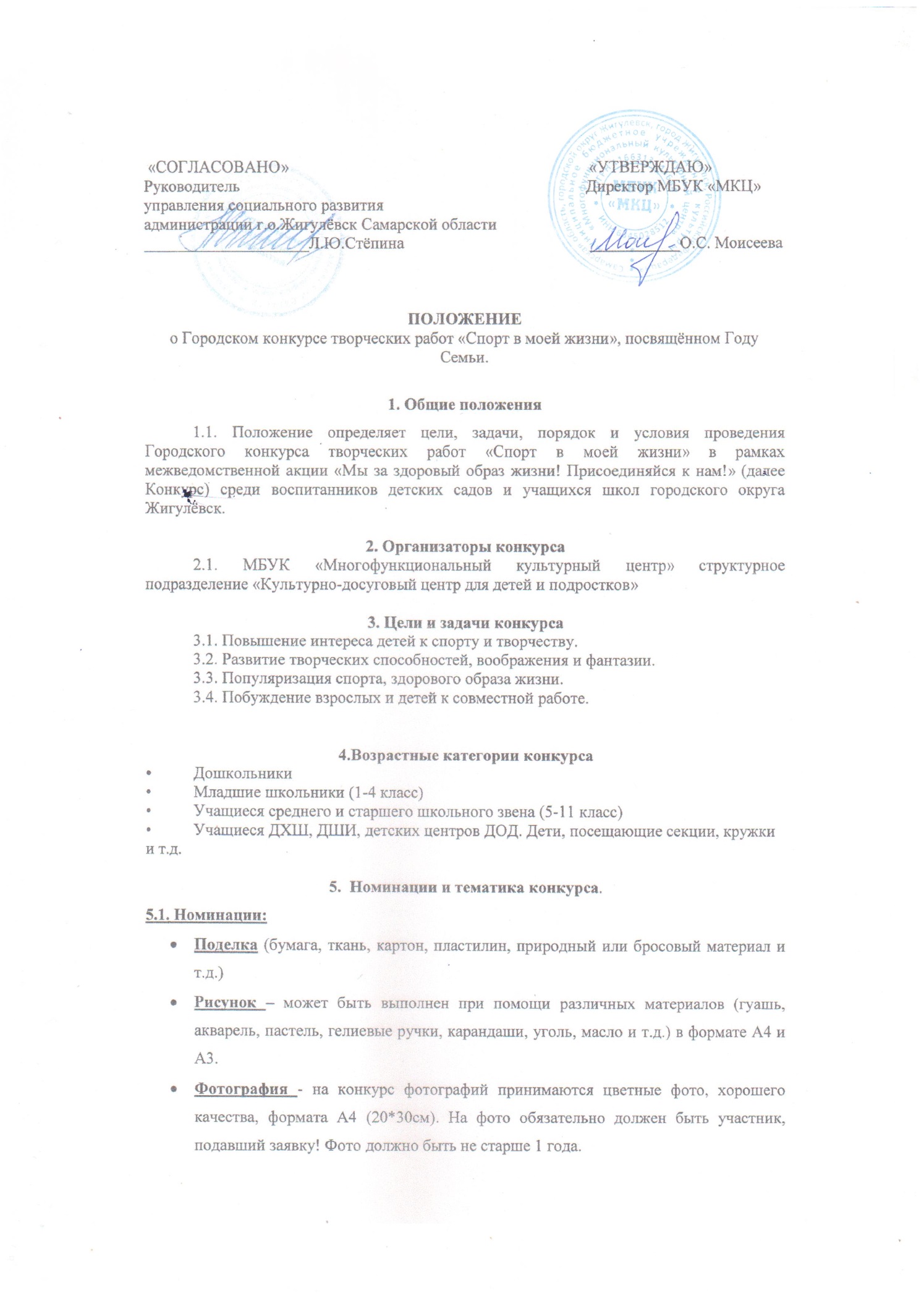 На конкурс не принимаются фотографии: плохого качества, смазанные, нечеткие; не соответствующие тематике конкурса; обработанные в графическом редакторе; фотографии, на которые нанесен адрес или логотип другого сайта.5.2. Тематика: На конкурс принимаются творческие работы, выполненные на тему спорта (спортивные достижения, любимый вид спорта, спортивная семья,  и т.д.).6. Условия участия, сроки и порядок проведения конкурса6.1 Прием конкурсных работ осуществляется с 10.04.2024 по 12.04.2024.6.2. За каждую конкурсную работу оплачивается организационный взнос -  100 рублей.6.3. Количество работ от одного участника не ограничено. 6.4. Конкурсные работы принимаются только вместе с  заявкой на участие, согласием на обработку персональных данных по адресу ул. Вокзальная,16, каб. №34,35 (Приложение № 1, Приложение №2) Телефон для справок: 8(84862)2-49-03.6.5. С 15 апреля по 24 апреля в культурно-досуговом центре для детей и подростков будет организована выставка конкурсных работ (Вокзальная,16). Конкурсные работы возвращению не подлежат.           6.6.Каждая работа должна быть подписана (ФИО ребенка, возраст, школа/ детский сад, класс). Неподписанные работы на конкурс не принимаются.6.7. Работы участников оценивает жюри. 6.8. Награждение победителей состоится 19.04.2024 в 17:30 на базе Культурно-досугового центра (ул. Вокзальная, д. 16, фойе 2 этажа)6.9. Все участники получат дипломы за участие в электронном виде! На почту, указанную в заявке.Все дополнительные вопросы можно задать по тел.:8(84862)2-49-037. Критерии оценивания7.1. Эстетическое оформление и аккуратность конкурсной работы.7.2. Степень сложности.7.3. Оригинальность замысла, художественность решения композиции.7.4. Художественная выразительность (композиционное и цветовое решение)..7.5. Гармоничное сочетание материалов7.6. Соответствие работы теме.8. Финансирование8.1 Финансирование конкурса производится за счёт организационного взноса.Приложение № 1Заявка на Городской конкурстворческих работ «Спорт в моей жизни»10.04.2024г.-12.04.2024г.*указать почту, на которую нужно будет выслать диплом участника.Все графы обязательны к заполнению!!!Без согласия на обработку персональных данных (Приложение 2) заявки на конкурс не принимаются!Приложение №2Согласие на обработку персональных данныхДиректору МБУК «МКЦ»О.С. Моисеевойот____________________________________________контактный номер телефона______________________Я, __________________________________________________________________       (Ф.И.О. родителя полностью)Проживающий по адресу:_________________________________________________ 	как законный представитель  _____________________________________________________________________________(ФИО ребенка, дата рождения))настоящим даю свое согласие на обработку в муниципальном бюджетном учреждении культуры «Многофункциональный культурный центр» г.о. Жигулевск Самарской области персональных данных своего ребенка	к которым относятся:     - ФИО ребенка;     - дата рождения;    - адрес проживания, контактные телефоны;Я даю согласие на использование персональных данных своего ребенка для участия в городском конкурсе творческих работ «Спорт в моей жизни» и распространения результатов конкурса.    	 Настоящее Согласие представляется на осуществление действий в отношении персональных данных моего ребенка, которые необходимы для достижения указанных выше целей, включая сбор, систематизацию, накопление, хранение, уточнение (обновление,    изменение), использование данных и на размещение фото и видео в СМИ и на официальных сайтах учреждения.    	МБУК «МКЦ» гарантирует, что обработка персональных данных осуществляется в соответствии                  с действующим законодательством РФ.     	Я проинформирован, что МБУК «МКЦ» гарантирует, что будет обрабатывать персональные данные как неавтоматизированным, так и автоматизированным способом обработки.     	Данное Согласие действует до достижения целей обработки персональных данных участника городского конкурса творческих работ «Спорт в моей жизни».Согласие может быть отозвано по моему письменному заявлению.    	 Я подтверждаю, что, давая такое Согласие, я действую по собственной воле и в интересах своего ребенка.Дата: ______________	Подпись_______/_________________________№п/пФИ Участника, возраст, контактный номер телефон родителейФИО руководителя (кого указать в дипломе)контактный номер телефона, адрес электронной почты*Полное наименование учреждения (школа/детский сад, класс.)Номинация(поделка, рисунок или фотография)Название творческой работы1.2.3.